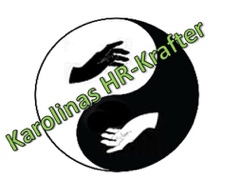 GDPR hemsidanSamtycke till att spara dina personuppgifter.Det har kommit en ny lag som handlar om hur man sparar och hanterar personuppgifter.Du som är kund hos mig får därför information om hur jag hanterar dina personuppgifter.Jag har ett kontaktsystem via min hemsida www.karolinashrkrafter, där du kan lägga in dig som kund och därefter anmäla intresse för tjänster hos mig. Jag får sedan ett mejl när en registrering är gjord och som jag raderar när jag svarat dig.Min hemsida är mitt personuppgiftsbiträde där du som kund får godkänna att dina personuppgifter sparas när du skickar ett kontaktformulär till mig. i vissa fall hjälper jag till med att lägga in kunden på egen hand och då behöver jag ett samtycke att spara dina uppgifter.Jag sparar inga journaler, bara person- och kontaktuppgifter läggs in på min hemsida och skulle du inte vilja vara kund hos mig mer, eller om du inte varit hos mig på 12 månader raderas alla dina uppgifter.Dina personuppgifter som namn, telefon nr och mejl sparas endast så att jag ska kunna kontakta dig om ändring eller frågor om dina bokade tjänster hos mig, samt för utskick om erbjudanden.Jag vill vara tydlig med att jag respekterar dina personuppgifter och att jag inte lämnar/säljer dem vidare till någon annan.